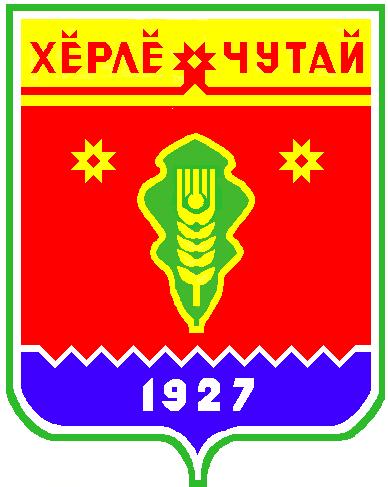 Постановлениеадминистрации  Атнарского сельского поселения Красночетайского района Чувашской Республики «О внесении изменений и дополнений в постановление главы  Атнарского сельского поселения   Красночетайского района Чувашской Республики от 24.12.2008 г. №80»от  20.12.2019  №81В соответствии со ст. 174.3 Бюджетного кодекса Российской Федерации, администрация Атнарского сельского поселения Красночетайского района Чувашской Республики п о с т а н о в л я е т:             1. Утвердить прилагаемый Порядок формирования оценки налоговых расходов Атнарского сельского поселения Красночетайского района Чувашской Республики.            2. Настоящее постановление вступает в силу со дня его официального опубликования в информационном издании «Вестник Атнарского сельского поселения  ».Глава администрации Атнарского                	                        сельского поселения                                                                А.А. Наумова                                                Постановлениеадминистрации  Атнарского сельского поселения Красночетайского района Чувашской Республики «О мерах по реализации решения  Собрания депутатов«О внесении  изменений  в  решение Собрания депутатов « О бюджете  Атнарскогосельского  поселения на 2019 год и  на плановый период 2020 и 2021 годов»от  20.12.2019  №82          В соответствии с решением Собрания депутатов  Атнарского сельского поселения  №1  от 20 декабря 2019 года «О внесении изменений в решение Собрания депутатов " О бюджете  Атнарского  сельского  поселения на 2019 год  и  на плановый период 2020 и 2021 годов»" администрация Атнарского сельского поселения постановляет: 1. Принять к исполнению  бюджета   Атнарского сельского   поселения на 2019 год с учетом изменений и дополнений, внесенных решением Собрания депутатов Атнарского сельского  поселения № 1 от 20 декабря 2019 года «О внесении изменений в решение  Собрания депутатов " О бюджете  Атнарского сельского  поселения на 2019 год  и  на плановый период 2020 и 2021 годов» " (далее - решение). 2. Бюджетным учреждениям Атнарского сельского поселения, другим  распорядителям  и  получателям бюджетных средств: а) внести соответствующие изменения в показатели смет доходов и расходов муниципальных учреждений на 2019 год и  на плановый период 2020 и 2021 годов, а также предложения по уточнению показателей кассового плана бюджета Атнарского сельского поселения на 2019 год и  на плановый период 2020 и 2021 годов и представить указанные изменения в финансовый отдел;  3.Рекомендовать финансовому отделу администрации Красночетайского района:а) внести соответствующие изменения в сводную бюджетную роспись бюджета Атнарского сельского поселения,  кассовый план исполнения  бюджета Атнарского сельского поселения и организовать  своевременное финансирование расходов;4. Настоящее постановление вступает  в силу  со дня  официального опубликования в печатном издании «Вестник Атнарского сельского поселения».Глава администрацииАтнарского сельского поселения	                     А.А.НаумоваРешение Собрания депутатов Атнарского сельского поселения «О внесении измененийв решение собрания депутатов «О бюджете  Атнарского сельскогопоселения  Красночетайского района Чувашской Республики  на 2019 годи на плановый период 2020 и 2021 годов»от 20.12.2019 г.№1Собрание депутатов Атнарского сельского поселенияКрасночетайского района Чувашской РеспубликиРЕШИЛО:Внести в решение собрания депутатов Атнарского сельского поселения Красночетайского района Чувашской Республики от 12.12.2018 г. № 1 следующие изменения:1. Пункт 1 статьи 1 изложить в следующей редакции:Утвердить основные характеристики бюджета Атнарского сельского поселения Красночетайского района Чувашской Республики на 2019 год: прогнозируемый общий объем доходов бюджета Атнарского сельского поселения Красночетайского района Чувашской Республики в сумме 7356842,52 рублей, в том числе объем безвозмездных поступлений в сумме 5820242,52 рублей, из них объем межбюджетных трансфертов, получаемых из бюджетов бюджетной системы Российской Федерации,     5820242,52 рублей; общий объем расходов бюджета Атнарского сельского поселения Красночетайского района Чувашской Республики в сумме 7440821,31 рублей; предельный объем муниципального долга Атнарского сельского поселения Красночетайского района Чувашской Республики в сумме 0 рублей;верхний предел муниципального внутреннего долга Атнарского сельского поселения Красночетайского района Чувашской Республики на 1 января 2020 года в сумме 0 рублей, в том числе верхний предел долга по муниципальным гарантиям Атнарского сельского поселения Красночетайского района Чувашской Республики в сумме 0 рублей.прогнозируемый профицит бюджета Атнарского сельского поселения 83978,79 рублей.2. Приложения № 4,6,8,10,12 к решению собрания депутатов изложить в следующей редакции. 3. Настоящее решение вступает в силу со дня его официального опубликования.Председатель Собрания депутатовАтнарского сельского поселения                                                                           Семенова Т.П.Решение Собрания депутатов Атнарского сельского поселения «О Порядке принятия решения о применении к депутату, выборному должностному лицу местного самоуправления мер ответственности, указанных в части 5.4.1 статьи 35 ЗаконаЧувашской Республики «Об организации местного самоуправления в Чувашской Республике»от 20.12.2019 г.№4В соответствии с частью 3 статьи 6.1 Закона Чувашской Республики от 29 августа 2017 г. № 46 «О представлении гражданами, претендующими на замещение муниципальной должности, должности главы местной администрации по контракту, и лицами, замещающими указанные должности, сведений о доходах, расходах, об имуществе и обязательствах имущественного характера, проверке достоверности и полноты указанных сведений и принятии решения о применении мер ответственности за представление недостоверных или неполных таких сведений» решило:1. Утвердить Порядок принятия решения о применении к депутату, выборному должностному лицу местного самоуправления мер ответственности, указанных в части 5.4.1 статьи 35 Закона Чувашской Республики «Об организации местного самоуправления в Чувашской Республике» согласно приложению.2. Настоящее решение вступает в силу со дня его официального опубликования.Председатель Собрания депутатовАтнарского сельского поселения                                                                         Семенова Т.П.Утвержден Решением Собрания депутатов Атнарского сельского поселенияот 120.12.2019 г. № 4Порядокпринятия решения о применении к депутату, выборному должностномулицу местного самоуправления мер ответственности, указанных в части5.4.1 статьи 35 Закона Чувашской Республики «Об организацииместного самоуправления в Чувашской Республике»1. Настоящий Порядок определяет порядок принятия решения о применении мер ответственности к депутату, выборному должностному лицу (наименование представительного органа местного самоуправления) (далее – лица, замещающие муниципальные должности), представившим недостоверные или неполные сведе-ния о своих доходах, расходах, об имуществе и обязательствах имущественного характера, а также сведения о доходах, расходах, об имуществе и обязательствах имущественного характера своих супруги (супруга) и несовершеннолетних детей, если искажение этих сведений является несущественным.2. К лицам, замещающим муниципальную должность, представившим не-достоверные или неполные сведения о своих доходах, расходах, об имуществе и обязательствах имущественного характера, а также сведения о доходах, расходах, об имуществе и обязательствах имущественного характера своих супруги (супруга) и несовершеннолетних детей, если искажение этих сведений является несущественным, (наименование представительного органа местного самоуправления)могут быть применены меры ответственности, указанные в части 5.4.1 статьи 35 Закона Чувашской Республики «Об организации местного самоуправления в Чувашской Республике» (далее – меры ответственности).3. Мера ответственности применяется к лицу, замещающему муниципальную должность, на основании поступивших результатов проверки, проведенной по решению Главы Чувашской Республики в порядке, установленном Законом Чувашской Республики «О представлении гражданами, претендующими на замещение муниципальной должности, должности главы местной администрации по контракту, и лицами, замещающими указанные должности, сведений о доходах, расходах, об имуществе и обязательствах имущественного характера, проверке достоверности и полноты указанных сведений и принятии решения о применении мер ответственности за представление недостоверных или неполных таких сведений» (далее – результаты проверки), а в случае, если результаты проверки направлялись в комиссию (наименование комиссии, уполномоченной рассматривать вопросы урегулирования конфликта интересов в отношении лиц, замещающих муниципальные должности, образованной решением представительного органа муниципального района, городского округа), – и на основании рекомендации данной комиссии, не позднее шести месяцев со дня поступления в (наименование представительного органа местного самоуправления)результатов проверки и не позднее трех лет со дня совершения лицом, замещающим муниципальную должность, коррупционного правонарушения.
4. Вопрос о применении меры ответственности к лицу, замещающему муниципальную должность, включается в повестку дня ближайшего заседания (наименование представительного органа местного самоуправления) и не может быть рассмотрен позднее трех месяцев со дня поступления результатов проверки.5. При применении меры ответственности учитываются характер совершенного лицом, замещающим муниципальную должность, коррупционного правонарушения, его тяжесть, существенность, обстоятельства, при которых оно совершено, а также соблюдение им других ограничений и запретов, требований о предотвращении или об урегулировании конфликта интересов и исполнение им обязанностей, установленных в целях противодействия коррупции.Такжепри применении меры ответственности могут быть учтены письма, рекомендации и иные информационные материалы, касающиеся определения критериев существенности коррупционного правонарушения, подготавливаемые федеральным органом исполнительной власти, осуществляющим функции по консультативно-методическому обеспечению мер, направленных на предупреждение коррупции.6. Решение о применении меры ответственности к лицу, замещающему муниципальную должность, принимается большинством голосов от общего числа депутатов и оформляется решением (наименование представительного органа местного самоуправления).7. Решение о применении меры ответственности должно содержать указание на коррупционное правонарушение, на положения нормативных правовых актов, которые нарушены лицом, замещающим муниципальную должность, а также конкретную меру ответственности.8. Копия решения о применении меры ответственности не позднее трех рабочих дней со дня принятия вручается лицу, замещающему муниципальную должность, под роспись. Если лицо, замещающее муниципальную должность, отказывается ознакомиться с решением о применении меры ответственности под роспись, то составляется соответствующий акт и данное решение в течение пяти рабочих дней со дня его принятия направляется в адрес указанного лица посредством почтового отправления с уведомлением о вручении.Копия решения о применении меры ответственности также направляется в адрес органа исполнительной власти Чувашской Республики, уполномоченного Главой Чувашской Республики на исполнение функций органа Чувашской Республики по профилактике коррупционных и иных правонарушений, не позднее трёх рабочих дней со дня принятия соответствующего решения.9. Лицо, замещающее муниципальную должность, вправе обжаловать решение о применении к нему мер ответственности в судебном порядке.Решение Собрания депутатов Атнарского сельского поселения «О внесении измененийв решение собрания депутатов «О внесении изменений в решение Собрания депутатов Атнарского сельского поселения Красночетайского района Чувашской Республики  «Об утверждении Положения о регулировании бюджетных правоотношений в  Атнарском сельском поселении Красночетайского района Чувашской Республики»от 20.12.2019 г.№5В соответствии с Федеральными законами от 03.10.2018 г. № 351-ФЗ «О внесении изменений в статью 46  Бюджетного кодекса Российской Федерации», Собрание депутатов Атнарского сельского поселения Красночетайского района решило: 1. Внести в Положение о регулировании бюджетных правоотношений в Атнарском сельском поселении  Красночетайского района Чувашской Республики, утв. решением Собрания депутатов Атнарского сельского поселения Красночетайского района №1  от 17 июля 2014 года  следующие изменения:         1) в часть 4 статьи 4  после слов «по нормативу 100 процентов» дополнить словами «за исключением иных случаев, установленных настоящим Кодексом.».        2. Настоящее решение вступает в силу после официального опубликования в периодическом печатном издании «Вестник Атнарского сельского поселения».Председатель Собрания депутатов Атнарского сельского поселения                                           Т.П.СеменоваВЕСТНИК Атнарского сельского поселенияТир. 100 экз.		с. Атнары , ул.Молодежная, 52аsao-atnart@krchet.cap.ruНомер сверстан ведущим специалистом - экспертом администрации Атнарского сельского поселенияОтветственный за выпуск: А.А. Наумова		Выходит на русском  языкеПриложение 4Приложение 4к решению собрания депутатов Атнарского сельского поселения О внесении изменений в решение собрания депутатов Атнарского сельского поселения "О бюджете  Атнарского сельского поселения Красночетайского района Чувашской Республики на 2019 год и на плановый период 2020 и 2021 годов» от 20.12.2019 года № 1к решению собрания депутатов Атнарского сельского поселения О внесении изменений в решение собрания депутатов Атнарского сельского поселения "О бюджете  Атнарского сельского поселения Красночетайского района Чувашской Республики на 2019 год и на плановый период 2020 и 2021 годов» от 20.12.2019 года № 1             Доходы бюджета Атнарского сельского поселения на 2019 год             Доходы бюджета Атнарского сельского поселения на 2019 год             Доходы бюджета Атнарского сельского поселения на 2019 годКоды бюджетной классификации РФНаименование доходовПлан на 2019 годНалоговые доходы1 375 600,00000 101 00000 00 0000 000Налоги на прибыль, доходы,163 000,00из них:000 101 02010 01 0000 110Налог на доходы физических лиц  163 000,00000 103 02000 00 0000 000Акцизы452 600,00000 105 00000 00 0000 000Налоги на совокупный доход,51 000,00из них:000 105 03010 01 0000 110Единый сельскохозяйственный налог51 000,00000 106 00000 00 0000 000Налоги на имущество,704 000,00из них:000 106 01030 10 0000 110Налог на имущество физ. лиц90 000,00000 106 06033 10 0000 110Земельный налог с организаций20 000,00000 106 06043 10 0000 110Земельный налог с физических лиц594 000,00000 108 04020 01 1000 110Госпошлина за совершение нотариальных действий5 000,00Неналоговые доходы161 000,00000 111 00000 00 0000 000Доходы от использования имущества, находящегося в муниципальной собственности159 300,00000 111 05025 10 0000 120 Доходы, получаемые в виде арендной платы, а также средства от продажи права на заключение договоров аренды за земли, находящиеся в собственности сельских поселений 109 300,00000 111 05035 10 0000 120Доходы от сдачи в аренду имущества, находящегося в оперативном управлении органов управления сельских поселений и созданных ими учреждений 50 000,00000 113 02065 10 0000 130Доходы, поступающие в порядке возмещения расходов, понесенных в связи с эксплуатацией имущества сельских поселений1 700,00Итого налоговых и неналоговых доходов1 536 600,00 000 202 15001 10 0000 150Дотации бюджетам сельских поселений на выравнивание бюджетной обеспеченности1 630 100,00 000 202 15002 10 0000 150Дотации бюджетам сельских поселений на поддержку мер по обеспечению сбалансированности бюджетов941 710,00000 202 19999 10 0000 150Прочие дотации бюджетам сельских поселений30 000,00 000 202 29999 10 0000 150Прочие субсидии бюджетам сельских поселений1 629 010,87000 202 20216 10 0000 150Прочие субсидии бюджетам сельских поселений1 164 043,00000 202 35118 10 0000 150Субвенции бюджетам сельских поселений на осуществление первичного воинского учета на территориях, где отсутствуют военные комиссариаты179 900,00000 2 02 49999 05 0000 150Прочие межбюджетные  трансферты, передаваемые бюджетам  муниципальных районов52 129,00000 207 05020 10 0000 150Поступления от денежных пожертвований, предоставляемых физическими лицами получателям средств бюджетов сельских поселений193 349,65Безвозмездные поступления5 820 242,52Итого:7 356 842,52Приложение № 6Приложение № 6к решению собрания депутатов Атнарского сельского поселения "О внесении изменений  в решение Собрания депутатов Атнарского сельского поселения "О бюджете  Атнарского сельского поселения Красночетайского района Чувашской Республики на 2019 год и на плановый период 2020 и 2021 годов» от 20.12.2019 года № 1к решению собрания депутатов Атнарского сельского поселения "О внесении изменений  в решение Собрания депутатов Атнарского сельского поселения "О бюджете  Атнарского сельского поселения Красночетайского района Чувашской Республики на 2019 год и на плановый период 2020 и 2021 годов» от 20.12.2019 года № 1к решению собрания депутатов Атнарского сельского поселения "О внесении изменений  в решение Собрания депутатов Атнарского сельского поселения "О бюджете  Атнарского сельского поселения Красночетайского района Чувашской Республики на 2019 год и на плановый период 2020 и 2021 годов» от 20.12.2019 года № 1Распределение расходов бюджета Атнарского сельского поселения на 2019 год по разделам и подразделам функциональной классификации  расходов бюджетов РФРаспределение расходов бюджета Атнарского сельского поселения на 2019 год по разделам и подразделам функциональной классификации  расходов бюджетов РФРаспределение расходов бюджета Атнарского сельского поселения на 2019 год по разделам и подразделам функциональной классификации  расходов бюджетов РФРаспределение расходов бюджета Атнарского сельского поселения на 2019 год по разделам и подразделам функциональной классификации  расходов бюджетов РФРаспределение расходов бюджета Атнарского сельского поселения на 2019 год по разделам и подразделам функциональной классификации  расходов бюджетов РФРаспределение расходов бюджета Атнарского сельского поселения на 2019 год по разделам и подразделам функциональной классификации  расходов бюджетов РФ(рублей)Наименование расходов РазделПодразделСумма за счет местного бюджета за счет субвенций и субсидий Общегосударственные вопросы 011 381 679,181 329 550,1852 129,00Функционирование местных администраций 01041 375 892,181 323 763,1852 129,00Другие общегосударственные вопросы01135 787,005 787,00Национальная оборона 02179 900,00179 900,00Моби лизационная и вневойсковая подготовка 0203179 900,00179 900,00Национальная безопасность и правоохранительная деятельность 03513 144,00513 144,00Обеспечение пожарной безопасности0310513 144,00513 144,00Национальная экономика 042 250 946,42623 678,421 627 268,00Водное хозяйство04065 617,165 617,16Дорожное хозяйство04092 167 116,26539 848,261 627 268,00Другие вопросы в области национальной экономики041278 213,0078 213,00Жилищно-коммунальное хозяйство051 614 963,31593 177,441 021 785,87Благоустройство05031 614 963,31593 177,441 021 785,87Культура и кинематография 081 320 188,401 320 188,40Культура 08011 320 188,401 320 188,40Физическая культура и спорт11180 000,0036 000,00144 000,00Физическая культура1101180 000,0036 000,00144 000,007 440 821,314 415 738,443 025 082,87Приложение № 8Приложение № 8Приложение № 8к решению собрания депутатов Атнарского сельского поселения "О внесении изменений  в решение Собрания депутатов Атнарского сельского поселения "О бюджете  Атнарского сельского поселения Красночетайского района Чувашской Республики на 2019 год и на плановый период 2020 и 2021 годов» от     20.12.2019 года № 1к решению собрания депутатов Атнарского сельского поселения "О внесении изменений  в решение Собрания депутатов Атнарского сельского поселения "О бюджете  Атнарского сельского поселения Красночетайского района Чувашской Республики на 2019 год и на плановый период 2020 и 2021 годов» от     20.12.2019 года № 1к решению собрания депутатов Атнарского сельского поселения "О внесении изменений  в решение Собрания депутатов Атнарского сельского поселения "О бюджете  Атнарского сельского поселения Красночетайского района Чувашской Республики на 2019 год и на плановый период 2020 и 2021 годов» от     20.12.2019 года № 1к решению собрания депутатов Атнарского сельского поселения "О внесении изменений  в решение Собрания депутатов Атнарского сельского поселения "О бюджете  Атнарского сельского поселения Красночетайского района Чувашской Республики на 2019 год и на плановый период 2020 и 2021 годов» от     20.12.2019 года № 1к решению собрания депутатов Атнарского сельского поселения "О внесении изменений  в решение Собрания депутатов Атнарского сельского поселения "О бюджете  Атнарского сельского поселения Красночетайского района Чувашской Республики на 2019 год и на плановый период 2020 и 2021 годов» от     20.12.2019 года № 1Распределение бюджетных ассигнований по разделам и подразделам, целевым статьям (государственным целевым программам Чувшской Республики) и группам видов расходов  классификации  расходов бюджета Атнарского сельского поселения на 2019 годРаспределение бюджетных ассигнований по разделам и подразделам, целевым статьям (государственным целевым программам Чувшской Республики) и группам видов расходов  классификации  расходов бюджета Атнарского сельского поселения на 2019 годРаспределение бюджетных ассигнований по разделам и подразделам, целевым статьям (государственным целевым программам Чувшской Республики) и группам видов расходов  классификации  расходов бюджета Атнарского сельского поселения на 2019 годРаспределение бюджетных ассигнований по разделам и подразделам, целевым статьям (государственным целевым программам Чувшской Республики) и группам видов расходов  классификации  расходов бюджета Атнарского сельского поселения на 2019 годРаспределение бюджетных ассигнований по разделам и подразделам, целевым статьям (государственным целевым программам Чувшской Республики) и группам видов расходов  классификации  расходов бюджета Атнарского сельского поселения на 2019 годРаспределение бюджетных ассигнований по разделам и подразделам, целевым статьям (государственным целевым программам Чувшской Республики) и группам видов расходов  классификации  расходов бюджета Атнарского сельского поселения на 2019 годРаспределение бюджетных ассигнований по разделам и подразделам, целевым статьям (государственным целевым программам Чувшской Республики) и группам видов расходов  классификации  расходов бюджета Атнарского сельского поселения на 2019 годРаспределение бюджетных ассигнований по разделам и подразделам, целевым статьям (государственным целевым программам Чувшской Республики) и группам видов расходов  классификации  расходов бюджета Атнарского сельского поселения на 2019 годРаспределение бюджетных ассигнований по разделам и подразделам, целевым статьям (государственным целевым программам Чувшской Республики) и группам видов расходов  классификации  расходов бюджета Атнарского сельского поселения на 2019 годРаспределение бюджетных ассигнований по разделам и подразделам, целевым статьям (государственным целевым программам Чувшской Республики) и группам видов расходов  классификации  расходов бюджета Атнарского сельского поселения на 2019 годРаспределение бюджетных ассигнований по разделам и подразделам, целевым статьям (государственным целевым программам Чувшской Республики) и группам видов расходов  классификации  расходов бюджета Атнарского сельского поселения на 2019 годРаспределение бюджетных ассигнований по разделам и подразделам, целевым статьям (государственным целевым программам Чувшской Республики) и группам видов расходов  классификации  расходов бюджета Атнарского сельского поселения на 2019 годРаспределение бюджетных ассигнований по разделам и подразделам, целевым статьям (государственным целевым программам Чувшской Республики) и группам видов расходов  классификации  расходов бюджета Атнарского сельского поселения на 2019 годРаспределение бюджетных ассигнований по разделам и подразделам, целевым статьям (государственным целевым программам Чувшской Республики) и группам видов расходов  классификации  расходов бюджета Атнарского сельского поселения на 2019 годРаспределение бюджетных ассигнований по разделам и подразделам, целевым статьям (государственным целевым программам Чувшской Республики) и группам видов расходов  классификации  расходов бюджета Атнарского сельского поселения на 2019 годРаспределение бюджетных ассигнований по разделам и подразделам, целевым статьям (государственным целевым программам Чувшской Республики) и группам видов расходов  классификации  расходов бюджета Атнарского сельского поселения на 2019 год(рублей)(рублей)(рублей)(рублей)Наименование расходов РазделПодразделЦелевая статья (государственные программы и непрограммные направления деятельностиГруппа вида расходаГруппа вида расходаГруппа вида расходаСуммаСуммаза счет местного бюджета за счет местного бюджета за счет местного бюджета за счет субвенций и субсидий за счет субвенций и субсидий за счет субвенций и субсидий за счет субвенций и субсидий ОБЩЕГОСУДАРСТВЕННЫЕ  ВОПРОСЫ011 381 679,181 381 679,181 329 550,181 329 550,181 329 550,1852 129,0052 129,0052 129,0052 129,00Функционирование Правительства Российской Федерации, высших исполнительных органов государственной власти субъектов Российской Федерации, местных администраций01041 375 892,181 375 892,181 323 763,181 323 763,181 323 763,1852 129,0052 129,0052 129,0052 129,00Муниципальная программа "Управление общественными финансами и муниципальным долгом"0104Ч40000000052 129,0052 129,0052 129,0052 129,0052 129,0052 129,00Подпрограмма "Совершенствование бюджетной политики и обеспечение сбалансированности бюджета" муниципальной программы "Управление общественными финансами и муниципальным долгом"0104Ч41000000052 129,0052 129,0052 129,0052 129,0052 129,0052 129,00Основное мероприятие "Осуществление мер финансовой поддержки бюджетов муниципальных районов, городских округов и поселений, направленных на обеспечение их сбалансированности и повышение уровня бюджетной обеспеченности"0104Ч41040000052 129,0052 129,0052 129,0052 129,0052 129,0052 129,00Поощрение за содействие достижению значений (уровней) показателей для оценки эффективности деятельности высших должностных лиц (руководителей высших исполнительных органов государственной власти) субъектов Российской Федерации и деятельности органов исполнительной власти субъектов Российской Федерации в 2019 году за счет средств межбюджетных трансфертов, предоставляемых из федерального бюджета за достижение показателей деятельности органов исполнительной власти субъектов Российской Федерации0104Ч41045550052 129,0052 129,0052 129,0052 129,0052 129,0052 129,00Расходы на выплату персоналу в целях обеспечения выполнения функций государственнами (муниципальными) органами, казенными учреждениями, органами управления государственными внебюджетными фондами0104Ч41045550010010010052 129,0052 129,0052 129,0052 129,0052 129,0052 129,00Расходы на выплаты персоналу государственных (муниципальных) органов0104Ч41045550012012012052 129,0052 129,0052 129,0052 129,0052 129,0052 129,00Муниципальная программа  "Развитие потенциала государственного управления" на 2012-2020 годы0104Ч5000000001 323 763,181 323 763,181 323 763,181 323 763,181 323 763,18Обеспечение реализации муниципальной программы «Развитие потенциала гмуниципального управления»0104Ч5Э00000001 323 763,181 323 763,181 323 763,181 323 763,181 323 763,18Основное мероприятие "Общепрограммные расходы"0104Ч5Э01000001 323 763,181 323 763,181 323 763,181 323 763,181 323 763,18Обеспечение функций муниципальных органов0104Ч5Э01002001 323 763,181 323 763,181 323 763,181 323 763,181 323 763,18Расходы на выплату персоналу в целях обеспечения выполнения функций государственнами (муниципальными) органами, казенными учреждениями, органами управления государственными внебюджетными фондами0104Ч5Э01002001001001001 150 600,001 150 600,001 150 600,001 150 600,001 150 600,00Расходы на выплаты персоналу государственных (муниципальных) органов0104Ч5Э01002001201201201 150 600,001 150 600,001 150 600,001 150 600,001 150 600,00Закупка товаров, работ и услуг для государственных (муниципальных) нужд0104Ч5Э0100200200200200162 912,18162 912,18162 912,18162 912,18162 912,18Иные закупки товаров, работ и услуг для обеспечения государственных (муниципальных) нужд0104Ч5Э0100200240240240162 912,18162 912,18162 912,18162 912,18162 912,18Иные бюджетные ассигнования0104Ч5Э010020080080080010 251,0010 251,0010 251,0010 251,0010 251,00Уплата налогов, сборов и иных платежей0104Ч5Э010020085085085010 251,0010 251,0010 251,0010 251,0010 251,00Другие общегосударственные вопросы01135 787,005 787,005 787,005 787,005 787,00Муниципальная программа "Развитие потенциала муниципального управления"0113Ч5000000005 787,005 787,005 787,005 787,005 787,00Обеспечение реализации государственной программы Чувашской Республики "Развитие потенциала государственного управления"0113Ч5Э00000005 787,005 787,005 787,005 787,005 787,00Основное мероприятие "Общепрограммные расходы"0113Ч5Э01000005 787,005 787,005 787,005 787,005 787,00Выполнение других обязательств муниципального образования Чувашской Республики0113Ч5Э01737705 787,005 787,005 787,005 787,005 787,00Расходы на выплату персоналу в целях обеспечения выполнения функций государственнами (муниципальными) органами, казенными учреждениями, органами управления государственными внебюджетными фондами0113Ч5Э01737702002002005 787,005 787,005 787,005 787,005 787,00Иные закупки товаров, работ и услуг для обеспечения государственных (муниципальных) нужд0113Ч5Э01737702402402405 787,005 787,005 787,005 787,005 787,00НАЦИОНАЛЬНАЯ ОБОРОНА02179 900,00179 900,00179 900,00179 900,00179 900,00179 900,00Мобилизационная и вневойсковая подготовка0203179 900,00179 900,00179 900,00179 900,00179 900,00179 900,00Муниципальная программа  "Управление общественными финансами и государственным долгом " на 2012-2020 годы0203Ч400000000179 900,00179 900,00179 900,00179 900,00179 900,00179 900,00Подпрограмма "Совершенствование бюджетной политики и эффективное использование бюджетного потенциала " государственной программы  "Управление общественными финансами и государственным долгом " на 2012-2020 годы0203Ч410000000179 900,00179 900,00179 900,00179 900,00179 900,00179 900,00Основное мероприятие "Осуществление мер финансовой поддержки бюджетов муниципальных районов, городских округов и поселений, направленных на обеспечение их сбалансированности и повышение уровня бюджетной обеспеченности"0203Ч410400000179 900,00179 900,00179 900,00179 900,00179 900,00179 900,00Осуществление первичного воинского учета на территориях, где отсутствуют военные комиссариаты, за счет субвенции, предоставляемой из федерального бюджета0203Ч410451180179 900,00179 900,00179 900,00179 900,00179 900,00179 900,00Расходы на выплату персоналу в целях обеспечения выполнения функций государственнами (муниципальными) органами, казенными учреждениями, органами управления государственными внебюджетными фондами0203Ч410451180100100100177 633,00177 633,00177 633,00177 633,00177 633,00177 633,00Расходы на выплаты персоналу государственных (муниципальных) органов0203Ч410451180120120120177 633,00177 633,00177 633,00177 633,00177 633,00177 633,00Расходы на выплату персоналу в целях обеспечения выполнения функций государственнами (муниципальными) органами, казенными учреждениями, органами управления государственными внебюджетными фондами0203Ч4104511802002002002 267,002 267,002 267,002 267,002 267,002 267,00Иные закупки товаров, работ и услуг для обеспечения государственных (муниципальных) нужд0203Ч4104511802402402402 267,002 267,002 267,002 267,002 267,002 267,00НАЦИОНАЛЬНАЯ БЕЗОПАСНОСТЬ И ПРАВООХРАНИТЕЛЬНАЯ ДЕЯТЕЛЬНОСТЬ03513 144,00513 144,00513 144,00513 144,00513 144,00Обеспечение пожарной безопасности0310513 144,00513 144,00513 144,00513 144,00513 144,00Государственная программа Чувашской Республики "Повышение безопасности жизнедеятельности населения и территорий Чувашской Республики" на 2012-2020 годы 0310Ц800000000513 144,00513 144,00513 144,00513 144,00513 144,00Подпрограмма "Защита населения и территорий от чрезвычайных ситуаций природного и техногенного характера, обеспечение пожарной безопасности и безопасности населения на водных объектах, построение (развитие) аппаратно-программного комплекса "Безопасный город" на территории Чувашской Республики" государственной программы Чувашской Республики "Повышение безопасности жизнедеятельности населения и территорий Чувашской Республики" на 2012-2020 годы0310Ц810000000513 144,00513 144,00513 144,00513 144,00513 144,00Основное мероприятие "Развитие гражданской обороны, повышение уровня готовности территориальной подсистемы Чувашской Республики единой государственной системы предупреждения и ликвидации чрезвычайных ситуаций к оперативному реагированию на чрезвычайные ситуации, пожары и происшествия на водных объектах"0310Ц810400000513 144,00513 144,00513 144,00513 144,00513 144,00Мероприятия по обеспечению пожарной безопасности муниципальных объектов 0310Ц810470280513 144,00513 144,00513 144,00513 144,00513 144,00Закупка товаров, работ и услуг для государственных (муниципальных) нужд0310Ц810470280200200200508 700,00508 700,00508 700,00508 700,00508 700,00Иные закупки товаров, работ и услуг для обеспечения государственных (муниципальных) нужд0310Ц810470280240240240508 700,00508 700,00508 700,00508 700,00508 700,00Иные бюджетные ассигнования0310Ц8104702808008008004 444,004 444,004 444,004 444,004 444,00Уплата налогов, сборов и иных платежей0310Ц8104702808508508504 444,004 444,004 444,004 444,004 444,00Национальная экономика042 250 946,422 250 946,42623 678,42623 678,42623 678,421 627 268,001 627 268,001 627 268,001 627 268,00Водное хозяйство 04065 617,165 617,165 617,165 617,165 617,16Муниципальная программа "Модернизация и развитие сферы жилищно-коммунального хозяйства"0406А1000000005 617,165 617,165 617,165 617,165 617,16Подпрограмма "Обеспечение населения Чувашской Республики качественной питьевой водой" муниципальной программы "Модернизация и развитие сферы жилищно-коммунального хозяйства"0406А1300000005 617,165 617,165 617,165 617,165 617,16Основное мероприятие "Развитие систем водоснабжения муниципальных образований"0406А1301000005 617,165 617,165 617,165 617,165 617,16Основное мероприятие "Развитие систем водоснабжения муниципальных образований"0406А1301750805 617,165 617,165 617,165 617,165 617,16Закупка товаров, работ и услуг для государственных (муниципальных) нужд0406А1301750802002002005 617,165 617,165 617,165 617,165 617,16Иные закупки товаров, работ и услуг для обеспечения государственных (муниципальных) нужд0406А1301750802402402405 617,165 617,165 617,165 617,165 617,16Дорожное хозяйство (дорожные фонды)04092 167 116,262 167 116,26539 848,26539 848,26539 848,261 627 268,001 627 268,001 627 268,001 627 268,00Муниципальная программа "Развитие сельского хозяйства и регулирование рынка сельскохозяйственной продукции, сырья и продовольствия"0409Ц900000000579 431,00579 431,00116 206,00116 206,00116 206,00463 225,00463 225,00463 225,00463 225,00Подпрограмма "Устойчивое развитие сельских территорий Чувашской Республики" муниципальной программы "Развитие сельского хозяйства и регулирование рынка сельскохозяйственной продукции, сырья и продовольствия "0409Ц990000000579 431,00579 431,00116 206,00116 206,00116 206,00463 225,00463 225,00463 225,00463 225,00Основное мероприятие "Комплексное обустройство населенных пунктов, расположенных в сельской местности, объектами социальной и инженерной инфраструктуры, а также строительство и реконструкция автомобильных дорог"0409Ц990200000579 431,00579 431,00116 206,00116 206,00116 206,00463 225,00463 225,00463 225,00463 225,00Реализация проектов развития общественной инфраструктуры, основанных на местных инициативах0409Ц9902S6570579 431,00579 431,00116 206,00116 206,00116 206,00463 225,00463 225,00463 225,00463 225,00Закупка товаров, работ и услуг для государственных (муниципальных) нужд0409Ц9902S6570200200200579 431,00579 431,00116 206,00116 206,00116 206,00463 225,00463 225,00463 225,00463 225,00Иные закупки товаров, работ и услуг для обеспечения государственных (муниципальных) нужд0409Ц9902S6570240240240579 431,00579 431,00116 206,00116 206,00116 206,00463 225,00463 225,00463 225,00463 225,00Муниципальная программа  "Развитие транспортной системы " 0409Ч2000000001 587 685,261 587 685,26423 642,26423 642,26423 642,261 164 043,001 164 043,001 164 043,001 164 043,00Подпрограмма "Автомобильные дороги" муниципальной программы   "Развитие транспортной системы "0409Ч2100000001 587 685,261 587 685,26423 642,26423 642,26423 642,261 164 043,001 164 043,001 164 043,001 164 043,00Основное мероприятие "Мероприятия, реализуемые с привлечением межбюджетных трансфертов бюджетам другого уровня"0409Ч2103000001 587 685,261 587 685,26423 642,26423 642,26423 642,261 164 043,001 164 043,001 164 043,001 164 043,00Капитальный ремонт, ремонт и содержание автомобильных дорог общего пользования местного значения в границах населенных пунктов поселения0409Ч2103S41901 587 685,261 587 685,26423 642,26423 642,26423 642,261 164 043,001 164 043,001 164 043,001 164 043,00Закупка товаров, работ и услуг для государственных (муниципальных) нужд0409Ч2103S41902002002001 587 685,261 587 685,26423 642,26423 642,26423 642,261 164 043,001 164 043,001 164 043,001 164 043,00Иные закупки товаров, работ и услуг для обеспечения государственных (муниципальных) нужд0409Ч2103S41902402402401 587 685,261 587 685,26423 642,26423 642,26423 642,261 164 043,001 164 043,001 164 043,001 164 043,00Другие вопросы в области национальной экономики041278 213,0078 213,0078 213,0078 213,0078 213,00Муниципальная программа "Развитие земельных и имущественных отношений"0412А40000000078 213,0078 213,0078 213,0078 213,0078 213,00Подпрограмма "Управление муниципальным имуществом" муниципальной программы "Развитие земельных и имущественных отношений"0412А41000000078 213,0078 213,0078 213,0078 213,0078 213,00Основное мероприятие "Создание условий для максимального вовлечения в хозяйственный оборот муниципального имущества, в том числе земельных участков"0412А41020000078 213,0078 213,0078 213,0078 213,0078 213,00Проведение землеустроительных (кадастровых) работ по земельным участкам, находящимся в собственности муниципального образования, и внесение сведений в кадастр недвижимости0412А41027759078 213,0078 213,0078 213,0078 213,0078 213,00Закупка товаров, работ и услуг для государственных (муниципальных) нужд0412А41027759020020020078 213,0078 213,0078 213,0078 213,0078 213,00Иные закупки товаров, работ и услуг для обеспечения государственных (муниципальных) нужд0412А41027759024024024078 213,0078 213,0078 213,0078 213,0078 213,00ЖИЛИЩНО-КОММУНАЛЬНОЕ ХОЗЯЙСТВО051 614 963,311 614 963,31593 177,44593 177,44593 177,441 021 785,871 021 785,871 021 785,871 021 785,87Благоустройство05031 614 963,311 614 963,31593 177,44593 177,44593 177,441 021 785,871 021 785,871 021 785,871 021 785,87Муниципальная  программа "Формирование современной городской среды на территории Красночетайского района Чувашской Республики" на 2018-2022 годы 0503A500000000312 044,44312 044,44312 044,44312 044,44312 044,44Подпрограмма "Благоустройство дворовых и общественных территорий муниципальных образований Чувашской Республики" муниципальной  программы "Формирование современной городской среды на территории Красночетайского района Чувашской Республики" на 2018-2022 годы 0503A510000000312 044,44312 044,44312 044,44312 044,44312 044,44Основное мероприятие "Содействие благоустройству населенных пунктов Чувашской Республики"0503A510200000312 044,44312 044,44312 044,44312 044,44312 044,44Уличное освещение0503A510277400186 754,00186 754,00186 754,00186 754,00186 754,00Закупка товаров, работ и услуг для государственных (муниципальных) нужд0503A510277400200200200186 754,00186 754,00186 754,00186 754,00186 754,00Иные закупки товаров, работ и услуг для обеспечения государственных (муниципальных) нужд0503A510277400240240240186 754,00186 754,00186 754,00186 754,00186 754,00Реализация мероприятий по благоустройству территории0503A510277420125 290,44125 290,44125 290,44125 290,44125 290,44Закупка товаров, работ и услуг для государственных (муниципальных) нужд0503A510277420200200200125 290,44125 290,44125 290,44125 290,44125 290,44Иные закупки товаров, работ и услуг для обеспечения государственных (муниципальных) нужд0503A510277420240240240125 290,44125 290,44125 290,44125 290,44125 290,44Муниципальная программа "Развитие сельского хозяйства и регулирование рынка сельскохозяйственной продукции, сырья и продовольствия"0503Ц9000000001 302 918,871 302 918,87281 133,00281 133,00281 133,001 021 785,871 021 785,871 021 785,871 021 785,87Подпрограмма "Устойчивое развитие сельских территорий Чувашской Республики" муниципальной программы "Развитие сельского хозяйства и регулирование рынка сельскохозяйственной продукции, сырья и продовольствия "0503Ц9900000001 302 918,871 302 918,87281 133,00281 133,00281 133,001 021 785,871 021 785,871 021 785,871 021 785,87Основное мероприятие "Комплексное обустройство населенных пунктов, расположенных в сельской местности, объектами социальной и инженерной инфраструктуры, а также строительство и реконструкция автомобильных дорог"0503Ц9902000001 302 918,871 302 918,87281 133,00281 133,00281 133,001 021 785,871 021 785,871 021 785,871 021 785,87Реализация проектов развития общественной инфраструктуры, основанных на местных инициативах0503Ц9902S65701 302 918,871 302 918,87281 133,00281 133,00281 133,001 021 785,871 021 785,871 021 785,871 021 785,87Закупка товаров, работ и услуг для государственных (муниципальных) нужд0503Ц9902S65702002002001 302 918,871 302 918,87281 133,00281 133,00281 133,001 021 785,871 021 785,871 021 785,871 021 785,87Иные закупки товаров, работ и услуг для обеспечения государственных (муниципальных) нужд0503Ц9902S65702402402401 302 918,871 302 918,87281 133,00281 133,00281 133,001 021 785,871 021 785,871 021 785,871 021 785,87КУЛЬТУРА И КИНЕМАТОГРАФИЯ081 320 188,401 320 188,401 320 188,401 320 188,401 320 188,40Культура08011 320 188,401 320 188,401 320 188,401 320 188,401 320 188,40Муниципальная программа  "Развитие культуры и туризма" на 2014–2020 годы0801Ц4000000001 320 188,401 320 188,401 320 188,401 320 188,401 320 188,40Подпрограмма "Развитие культуры в Чувашской Республике" муниципальной программы  "Развитие культуры и туризма" на 2014–2020 годы0801Ц4100000001 320 188,401 320 188,401 320 188,401 320 188,401 320 188,40Основное мероприятие "Сохранение и развитие народного творчества"0801Ц4107000001 010 188,401 010 188,401 010 188,401 010 188,401 010 188,40Обеспечение деятельности государственных учреждений досугового типа и народного творчества0801Ц41077А3901 010 188,401 010 188,401 010 188,401 010 188,401 010 188,40Межбюджетные трансферты0801Ц41077А390500500500666 200,00666 200,00666 200,00666 200,00666 200,00Иные межбюджетные трансферты0801Ц41077А390540540540666 200,00666 200,00666 200,00666 200,00666 200,00Закупка товаров, работ и услуг для государственных (муниципальных) нужд0801Ц41077А390200200200342 988,40342 988,40342 988,40342 988,40342 988,40Иные закупки товаров, работ и услуг для обеспечения государственных (муниципальных) нужд0801Ц41077А390240240240342 988,40342 988,40342 988,40342 988,40342 988,40Иные бюджетные ассигнования0801Ц41077А3908008008001 000,001 000,001 000,001 000,001 000,00Уплата налогов, сборов и иных платежей0801Ц41077А3908508508501 000,001 000,001 000,001 000,001 000,00Основное мероприятие "Проведение мероприятий в сфере культуры и искусства, архивного дела"0801Ц411000000310 000,00310 000,00310 000,00310 000,00310 000,00Строительство (реконструкция) зданий муниципальных учреждений культуры0801Ц411071220310 000,00310 000,00310 000,00310 000,00310 000,00Закупка товаров, работ и услуг для государственных (муниципальных) нужд0801Ц411071220200200200310 000,00310 000,00310 000,00310 000,00310 000,00Иные закупки товаров, работ и услуг для обеспечения государственных (муниципальных) нужд0801Ц411071220240240240310 000,00310 000,00310 000,00310 000,00310 000,00ФИЗИЧЕСКАЯ КУЛЬТУРА И СПОРТ11180 000,00180 000,0036 000,0036 000,0036 000,00144 000,00144 000,00144 000,00144 000,00Физическая культура1101180 000,00180 000,0036 000,0036 000,0036 000,00144 000,00144 000,00144 000,00144 000,00Муниципальная программа "Развитие сельского хозяйства и регулирование рынка сельскохозяйственной продукции, сырья и продовольствия"1101Ц900000000180 000,00180 000,0036 000,0036 000,0036 000,00144 000,00144 000,00144 000,00144 000,00Подпрограмма "Устойчивое развитие сельских территорий Чувашской Республики" муниципальной программы "Развитие сельского хозяйства и регулирование рынка сельскохозяйственной продукции, сырья и продовольствия "1101Ц990000000180 000,00180 000,0036 000,0036 000,0036 000,00144 000,00144 000,00144 000,00144 000,00Основное мероприятие "Комплексное обустройство населенных пунктов, расположенных в сельской местности, объектами социальной и инженерной инфраструктуры, а также строительство и реконструкция автомобильных дорог"1101Ц990200000180 000,00180 000,0036 000,0036 000,0036 000,00144 000,00144 000,00144 000,00144 000,00Реализация проектов развития общественной инфраструктуры, основанных на местных инициативах1101Ц9902S6570180 000,00180 000,0036 000,0036 000,0036 000,00144 000,00144 000,00144 000,00144 000,00Закупка товаров, работ и услуг для государственных (муниципальных) нужд1101Ц9902S6570200200200180 000,00180 000,0036 000,0036 000,0036 000,00144 000,00144 000,00144 000,00144 000,00Иные закупки товаров, работ и услуг для обеспечения государственных (муниципальных) нужд1101Ц9902S6570240240240180 000,00180 000,0036 000,0036 000,0036 000,00144 000,00144 000,00144 000,00144 000,00ВСЕГО7 440 821,317 440 821,314 415 738,444 415 738,444 415 738,443 025 082,873 025 082,873 025 082,873 025 082,87Приложение № 12Приложение № 12Приложение № 12Приложение № 12к решению собрания депутатов Атнарского сельского поселения "О внесении изменений  в решение Собрания депутатов Атнарского сельского поселения "О бюджете  Атнарского сельского поселения Красночетайского района Чувашской Республики на 2019 год и на плановый период 2020 и 2021 годов» от     2019 года № к решению собрания депутатов Атнарского сельского поселения "О внесении изменений  в решение Собрания депутатов Атнарского сельского поселения "О бюджете  Атнарского сельского поселения Красночетайского района Чувашской Республики на 2019 год и на плановый период 2020 и 2021 годов» от     2019 года № к решению собрания депутатов Атнарского сельского поселения "О внесении изменений  в решение Собрания депутатов Атнарского сельского поселения "О бюджете  Атнарского сельского поселения Красночетайского района Чувашской Республики на 2019 год и на плановый период 2020 и 2021 годов» от     2019 года № Ведомственная структура расходов бюджета Атнарского сельского поселения на 2019 год Ведомственная структура расходов бюджета Атнарского сельского поселения на 2019 год Ведомственная структура расходов бюджета Атнарского сельского поселения на 2019 год Ведомственная структура расходов бюджета Атнарского сельского поселения на 2019 год Ведомственная структура расходов бюджета Атнарского сельского поселения на 2019 год Ведомственная структура расходов бюджета Атнарского сельского поселения на 2019 год Ведомственная структура расходов бюджета Атнарского сельского поселения на 2019 год Ведомственная структура расходов бюджета Атнарского сельского поселения на 2019 год Ведомственная структура расходов бюджета Атнарского сельского поселения на 2019 год Ведомственная структура расходов бюджета Атнарского сельского поселения на 2019 год Ведомственная структура расходов бюджета Атнарского сельского поселения на 2019 год (рублей)(рублей)Наименование расходов Главный распорядительРазделПодразделЦелевая статья (государственные программы и непрограммные направления деятельностиГруппа вида расходаСуммаза счет местного бюджета за счет местного бюджета за счет субвенций и субсидий за счет субвенций и субсидий Администрация Атнарского сельского поселения9937 440 821,314 415 738,444 415 738,443 025 082,873 025 082,87ОБЩЕГОСУДАРСТВЕННЫЕ  ВОПРОСЫ993011 381 679,181 329 550,181 329 550,1852 129,0052 129,00Функционирование Правительства Российской Федерации, высших исполнительных органов государственной власти субъектов Российской Федерации, местных администраций99301041 375 892,181 323 763,181 323 763,1852 129,0052 129,00Муниципальная программа "Управление общественными финансами и муниципальным долгом"9930104Ч40000000052 129,0052 129,0052 129,00Подпрограмма "Совершенствование бюджетной политики и обеспечение сбалансированности бюджета" муниципальной программы "Управление общественными финансами и муниципальным долгом"9930104Ч41000000052 129,0052 129,0052 129,00Основное мероприятие "Осуществление мер финансовой поддержки бюджетов муниципальных районов, городских округов и поселений, направленных на обеспечение их сбалансированности и повышение уровня бюджетной обеспеченности"9930104Ч41040000052 129,0052 129,0052 129,00Поощрение за содействие достижению значений (уровней) показателей для оценки эффективности деятельности высших должностных лиц (руководителей высших исполнительных органов государственной власти) субъектов Российской Федерации и деятельности органов исполнительной власти субъектов Российской Федерации в 2019 году за счет средств межбюджетных трансфертов, предоставляемых из федерального бюджета за достижение показателей деятельности органов исполнительной власти субъектов Российской Федерации9930104Ч41045550052 129,0052 129,0052 129,00Расходы на выплату персоналу в целях обеспечения выполнения функций государственнами (муниципальными) органами, казенными учреждениями, органами управления государственными внебюджетными фондами9930104Ч41045550010052 129,0052 129,0052 129,00Расходы на выплаты персоналу государственных (муниципальных) органов9930104Ч41045550012052 129,0052 129,0052 129,00Муниципальная программа  "Развитие потенциала государственного управления" на 2012-2020 годы9930104Ч5000000001 323 763,181 323 763,181 323 763,18Обеспечение реализации муниципальной программы «Развитие потенциала гмуниципального управления»9930104Ч5Э00000001 323 763,181 323 763,181 323 763,18Основное мероприятие "Общепрограммные расходы"9930104Ч5Э01000001 323 763,181 323 763,181 323 763,18Обеспечение функций муниципальных органов9930104Ч5Э01002001 323 763,181 323 763,181 323 763,18Расходы на выплату персоналу в целях обеспечения выполнения функций государственнами (муниципальными) органами, казенными учреждениями, органами управления государственными внебюджетными фондами9930104Ч5Э01002001001 150 600,001 150 600,001 150 600,00Расходы на выплаты персоналу государственных (муниципальных) органов9930104Ч5Э01002001201 150 600,001 150 600,001 150 600,00Закупка товаров, работ и услуг для государственных (муниципальных) нужд9930104Ч5Э0100200200162 912,18162 912,18162 912,18Иные закупки товаров, работ и услуг для обеспечения государственных (муниципальных) нужд9930104Ч5Э0100200240162 912,18162 912,18162 912,18Иные бюджетные ассигнования9930104Ч5Э010020080010 251,0010 251,0010 251,00Уплата налогов, сборов и иных платежей9930104Ч5Э010020085010 251,0010 251,0010 251,00Другие общегосударственные вопросы99301135 787,005 787,005 787,00Муниципальная программа "Развитие потенциала муниципального управления"9930113Ч5000000005 787,005 787,005 787,00Обеспечение реализации государственной программы Чувашской Республики "Развитие потенциала государственного управления"9930113Ч5Э00000005 787,005 787,005 787,00Основное мероприятие "Общепрограммные расходы"9930113Ч5Э01000005 787,005 787,005 787,00Выполнение других обязательств муниципального образования Чувашской Республики9930113Ч5Э01737705 787,005 787,005 787,00Расходы на выплату персоналу в целях обеспечения выполнения функций государственнами (муниципальными) органами, казенными учреждениями, органами управления государственными внебюджетными фондами9930113Ч5Э01737702005 787,005 787,005 787,00Иные закупки товаров, работ и услуг для обеспечения государственных (муниципальных) нужд9930113Ч5Э01737702405 787,005 787,005 787,00НАЦИОНАЛЬНАЯ ОБОРОНА99302179 900,00179 900,00179 900,00Мобилизационная и вневойсковая подготовка9930203179 900,00179 900,00179 900,00Муниципальная программа  "Управление общественными финансами и государственным долгом " на 2012-2020 годы9930203Ч400000000179 900,00179 900,00179 900,00Подпрограмма "Совершенствование бюджетной политики и эффективное использование бюджетного потенциала " государственной программы  "Управление общественными финансами и государственным долгом " на 2012-2020 годы9930203Ч410000000179 900,00179 900,00179 900,00Основное мероприятие "Осуществление мер финансовой поддержки бюджетов муниципальных районов, городских округов и поселений, направленных на обеспечение их сбалансированности и повышение уровня бюджетной обеспеченности"9930203Ч410400000179 900,00179 900,00179 900,00Осуществление первичного воинского учета на территориях, где отсутствуют военные комиссариаты, за счет субвенции, предоставляемой из федерального бюджета9930203Ч410451180179 900,00179 900,00179 900,00Расходы на выплату персоналу в целях обеспечения выполнения функций государственнами (муниципальными) органами, казенными учреждениями, органами управления государственными внебюджетными фондами9930203Ч410451180100177 633,00177 633,00177 633,00Расходы на выплаты персоналу государственных (муниципальных) органов9930203Ч410451180120177 633,00177 633,00177 633,00Расходы на выплату персоналу в целях обеспечения выполнения функций государственнами (муниципальными) органами, казенными учреждениями, органами управления государственными внебюджетными фондами9930203Ч4104511802002 267,002 267,002 267,00Иные закупки товаров, работ и услуг для обеспечения государственных (муниципальных) нужд9930203Ч4104511802402 267,002 267,002 267,00НАЦИОНАЛЬНАЯ БЕЗОПАСНОСТЬ И ПРАВООХРАНИТЕЛЬНАЯ ДЕЯТЕЛЬНОСТЬ99303513 144,00513 144,00513 144,00Обеспечение пожарной безопасности9930310513 144,00513 144,00513 144,00Государственная программа Чувашской Республики "Повышение безопасности жизнедеятельности населения и территорий Чувашской Республики" на 2012-2020 годы 9930310Ц800000000513 144,00513 144,00513 144,00Подпрограмма "Защита населения и территорий от чрезвычайных ситуаций природного и техногенного характера, обеспечение пожарной безопасности и безопасности населения на водных объектах, построение (развитие) аппаратно-программного комплекса "Безопасный город" на территории Чувашской Республики" государственной программы Чувашской Республики "Повышение безопасности жизнедеятельности населения и территорий Чувашской Республики" на 2012-2020 годы9930310Ц810000000513 144,00513 144,00513 144,00Основное мероприятие "Развитие гражданской обороны, повышение уровня готовности территориальной подсистемы Чувашской Республики единой государственной системы предупреждения и ликвидации чрезвычайных ситуаций к оперативному реагированию на чрезвычайные ситуации, пожары и происшествия на водных объектах"9930310Ц810400000513 144,00513 144,00513 144,00Мероприятия по обеспечению пожарной безопасности муниципальных объектов 9930310Ц810470280513 144,00513 144,00513 144,00Закупка товаров, работ и услуг для государственных (муниципальных) нужд9930310Ц810470280200508 700,00508 700,00508 700,00Иные закупки товаров, работ и услуг для обеспечения государственных (муниципальных) нужд9930310Ц810470280240508 700,00508 700,00508 700,00Иные бюджетные ассигнования9930310Ц8104702808004 444,004 444,004 444,00Уплата налогов, сборов и иных платежей9930310Ц8104702808504 444,004 444,004 444,00Национальная экономика993042 250 946,42623 678,42623 678,421 627 268,001 627 268,00Водное хозяйство 99304065 617,165 617,165 617,16Муниципальная программа "Модернизация и развитие сферы жилищно-коммунального хозяйства"9930406А1000000005 617,165 617,165 617,16Подпрограмма "Обеспечение населения Чувашской Республики качественной питьевой водой" муниципальной программы "Модернизация и развитие сферы жилищно-коммунального хозяйства"9930406А1300000005 617,165 617,165 617,16Основное мероприятие "Развитие систем водоснабжения муниципальных образований"9930406А1301000005 617,165 617,165 617,16Основное мероприятие "Развитие систем водоснабжения муниципальных образований"9930406А1301750805 617,165 617,165 617,16Закупка товаров, работ и услуг для государственных (муниципальных) нужд9930406А1301750802005 617,165 617,165 617,16Иные закупки товаров, работ и услуг для обеспечения государственных (муниципальных) нужд9930406А1301750802405 617,165 617,165 617,16Дорожное хозяйство (дорожные фонды)99304092 167 116,26539 848,26539 848,261 627 268,001 627 268,00Муниципальная программа "Развитие сельского хозяйства и регулирование рынка сельскохозяйственной продукции, сырья и продовольствия"9930409Ц900000000579 431,00116 206,00116 206,00463 225,00463 225,00Подпрограмма "Устойчивое развитие сельских территорий Чувашской Республики" муниципальной программы "Развитие сельского хозяйства и регулирование рынка сельскохозяйственной продукции, сырья и продовольствия "9930409Ц990000000579 431,00116 206,00116 206,00463 225,00463 225,00Основное мероприятие "Комплексное обустройство населенных пунктов, расположенных в сельской местности, объектами социальной и инженерной инфраструктуры, а также строительство и реконструкция автомобильных дорог"9930409Ц990200000579 431,00116 206,00116 206,00463 225,00463 225,00Реализация проектов развития общественной инфраструктуры, основанных на местных инициативах9930409Ц9902S6570579 431,00116 206,00116 206,00463 225,00463 225,00Закупка товаров, работ и услуг для государственных (муниципальных) нужд9930409Ц9902S6570200579 431,00116 206,00116 206,00463 225,00463 225,00Иные закупки товаров, работ и услуг для обеспечения государственных (муниципальных) нужд9930409Ц9902S6570240579 431,00116 206,00116 206,00463 225,00463 225,00Муниципальная программа  "Развитие транспортной системы " 9930409Ч2000000001 587 685,26423 642,26423 642,261 164 043,001 164 043,00Подпрограмма "Автомобильные дороги" муниципальной программы   "Развитие транспортной системы "9930409Ч2100000001 587 685,26423 642,26423 642,261 164 043,001 164 043,00Основное мероприятие "Мероприятия, реализуемые с привлечением межбюджетных трансфертов бюджетам другого уровня"9930409Ч2103000001 587 685,26423 642,26423 642,261 164 043,001 164 043,00Капитальный ремонт, ремонт и содержание автомобильных дорог общего пользования местного значения в границах населенных пунктов поселения9930409Ч2103S41901 587 685,26423 642,26423 642,261 164 043,001 164 043,00Закупка товаров, работ и услуг для государственных (муниципальных) нужд9930409Ч2103S41902001 587 685,26423 642,26423 642,261 164 043,001 164 043,00Иные закупки товаров, работ и услуг для обеспечения государственных (муниципальных) нужд9930409Ч2103S41902401 587 685,26423 642,26423 642,261 164 043,001 164 043,00Другие вопросы в области национальной экономики993041278 213,0078 213,0078 213,00Муниципальная программа "Развитие земельных и имущественных отношений"9930412А40000000078 213,0078 213,0078 213,00Подпрограмма "Управление муниципальным имуществом" муниципальной программы "Развитие земельных и имущественных отношений"9930412А41000000078 213,0078 213,0078 213,00Основное мероприятие "Создание условий для максимального вовлечения в хозяйственный оборот муниципального имущества, в том числе земельных участков"9930412А41020000078 213,0078 213,0078 213,00Проведение землеустроительных (кадастровых) работ по земельным участкам, находящимся в собственности муниципального образования, и внесение сведений в кадастр недвижимости9930412А41027759078 213,0078 213,0078 213,00Закупка товаров, работ и услуг для государственных (муниципальных) нужд9930412А41027759020078 213,0078 213,0078 213,00Иные закупки товаров, работ и услуг для обеспечения государственных (муниципальных) нужд9930412А41027759024078 213,0078 213,0078 213,00ЖИЛИЩНО-КОММУНАЛЬНОЕ ХОЗЯЙСТВО993051 614 963,31593 177,44593 177,441 021 785,871 021 785,87Благоустройство99305031 614 963,31593 177,44593 177,441 021 785,871 021 785,87Муниципальная  программа "Формирование современной городской среды на территории Красночетайского района Чувашской Республики" на 2018-2022 годы 9930503A500000000312 044,44312 044,44312 044,44Подпрограмма "Благоустройство дворовых и общественных территорий муниципальных образований Чувашской Республики" муниципальной  программы "Формирование современной городской среды на территории Красночетайского района Чувашской Республики" на 2018-2022 годы 9930503A510000000312 044,44312 044,44312 044,44Основное мероприятие "Содействие благоустройству населенных пунктов Чувашской Республики"9930503A510200000312 044,44312 044,44312 044,44Уличное освещение9930503A510277400186 754,00186 754,00186 754,00Закупка товаров, работ и услуг для государственных (муниципальных) нужд9930503A510277400200186 754,00186 754,00186 754,00Иные закупки товаров, работ и услуг для обеспечения государственных (муниципальных) нужд9930503A510277400240186 754,00186 754,00186 754,00Реализация мероприятий по благоустройству территории9930503A510277420125 290,44125 290,44125 290,44Закупка товаров, работ и услуг для государственных (муниципальных) нужд9930503A510277420200125 290,44125 290,44125 290,44Иные закупки товаров, работ и услуг для обеспечения государственных (муниципальных) нужд9930503A510277420240125 290,44125 290,44125 290,44Муниципальная программа "Развитие сельского хозяйства и регулирование рынка сельскохозяйственной продукции, сырья и продовольствия"9930503Ц9000000001 302 918,87281 133,00281 133,001 021 785,871 021 785,87Подпрограмма "Устойчивое развитие сельских территорий Чувашской Республики" муниципальной программы "Развитие сельского хозяйства и регулирование рынка сельскохозяйственной продукции, сырья и продовольствия "9930503Ц9900000001 302 918,87281 133,00281 133,001 021 785,871 021 785,87Основное мероприятие "Комплексное обустройство населенных пунктов, расположенных в сельской местности, объектами социальной и инженерной инфраструктуры, а также строительство и реконструкция автомобильных дорог"9930503Ц9902000001 302 918,87281 133,00281 133,001 021 785,871 021 785,87Реализация проектов развития общественной инфраструктуры, основанных на местных инициативах9930503Ц9902S65701 302 918,87281 133,00281 133,001 021 785,871 021 785,87Закупка товаров, работ и услуг для государственных (муниципальных) нужд9930503Ц9902S65702001 302 918,87281 133,00281 133,001 021 785,871 021 785,87Иные закупки товаров, работ и услуг для обеспечения государственных (муниципальных) нужд9930503Ц9902S65702401 302 918,87281 133,00281 133,001 021 785,871 021 785,87КУЛЬТУРА И КИНЕМАТОГРАФИЯ993081 320 188,401 320 188,401 320 188,40Культура99308011 320 188,401 320 188,401 320 188,40Муниципальная программа  "Развитие культуры и туризма" на 2014–2020 годы9930801Ц4000000001 320 188,401 320 188,401 320 188,40Подпрограмма "Развитие культуры в Чувашской Республике" муниципальной программы  "Развитие культуры и туризма" на 2014–2020 годы9930801Ц4100000001 320 188,401 320 188,401 320 188,40Основное мероприятие "Сохранение и развитие народного творчества"9930801Ц4107000001 010 188,401 010 188,401 010 188,40Обеспечение деятельности государственных учреждений досугового типа и народного творчества9930801Ц41077А3901 010 188,401 010 188,401 010 188,40Межбюджетные трансферты9930801Ц41077А390500666 200,00666 200,00666 200,00Иные межбюджетные трансферты9930801Ц41077А390540666 200,00666 200,00666 200,00Закупка товаров, работ и услуг для государственных (муниципальных) нужд9930801Ц41077А390200342 988,40342 988,40342 988,40Иные закупки товаров, работ и услуг для обеспечения государственных (муниципальных) нужд9930801Ц41077А390240342 988,40342 988,40342 988,40Иные бюджетные ассигнования9930801Ц41077А3908001 000,001 000,001 000,00Уплата налогов, сборов и иных платежей9930801Ц41077А3908501 000,001 000,001 000,00Основное мероприятие "Проведение мероприятий в сфере культуры и искусства, архивного дела"9930801Ц411000000310 000,00310 000,00310 000,00Строительство (реконструкция) зданий муниципальных учреждений культуры9930801Ц411071220310 000,00310 000,00310 000,00Закупка товаров, работ и услуг для государственных (муниципальных) нужд9930801Ц411071220200310 000,00310 000,00310 000,00Иные закупки товаров, работ и услуг для обеспечения государственных (муниципальных) нужд9930801Ц411071220240310 000,00310 000,00310 000,00ФИЗИЧЕСКАЯ КУЛЬТУРА И СПОРТ99311180 000,0036 000,0036 000,00144 000,00144 000,00Физическая культура9931101180 000,0036 000,0036 000,00144 000,00144 000,00Муниципальная программа "Развитие сельского хозяйства и регулирование рынка сельскохозяйственной продукции, сырья и продовольствия"9931101Ц900000000180 000,0036 000,0036 000,00144 000,00144 000,00Подпрограмма "Устойчивое развитие сельских территорий Чувашской Республики" муниципальной программы "Развитие сельского хозяйства и регулирование рынка сельскохозяйственной продукции, сырья и продовольствия "9931101Ц990000000180 000,0036 000,0036 000,00144 000,00144 000,00Основное мероприятие "Комплексное обустройство населенных пунктов, расположенных в сельской местности, объектами социальной и инженерной инфраструктуры, а также строительство и реконструкция автомобильных дорог"9931101Ц990200000180 000,0036 000,0036 000,00144 000,00144 000,00Реализация проектов развития общественной инфраструктуры, основанных на местных инициативах9931101Ц9902S6570180 000,0036 000,0036 000,00144 000,00144 000,00Закупка товаров, работ и услуг для государственных (муниципальных) нужд9931101Ц9902S6570200180 000,0036 000,0036 000,00144 000,00144 000,00Иные закупки товаров, работ и услуг для обеспечения государственных (муниципальных) нужд9931101Ц9902S6570240180 000,0036 000,0036 000,00144 000,00144 000,00Приложение № 10Приложение № 10Приложение № 10Приложение № 10Приложение № 10Приложение № 10Приложение № 10Приложение № 10Приложение № 10к решению собрания депутатов Атнарского сельского поселения "О внесении изменений  в решение Собрания депутатов Атнарского сельского поселения "О бюджете  Атнарского сельского поселения Красночетайского района Чувашской Республики на 2019 год и на плановый период 2020 и 2021 годов» от     2019 года № к решению собрания депутатов Атнарского сельского поселения "О внесении изменений  в решение Собрания депутатов Атнарского сельского поселения "О бюджете  Атнарского сельского поселения Красночетайского района Чувашской Республики на 2019 год и на плановый период 2020 и 2021 годов» от     2019 года № к решению собрания депутатов Атнарского сельского поселения "О внесении изменений  в решение Собрания депутатов Атнарского сельского поселения "О бюджете  Атнарского сельского поселения Красночетайского района Чувашской Республики на 2019 год и на плановый период 2020 и 2021 годов» от     2019 года № к решению собрания депутатов Атнарского сельского поселения "О внесении изменений  в решение Собрания депутатов Атнарского сельского поселения "О бюджете  Атнарского сельского поселения Красночетайского района Чувашской Республики на 2019 год и на плановый период 2020 и 2021 годов» от     2019 года № к решению собрания депутатов Атнарского сельского поселения "О внесении изменений  в решение Собрания депутатов Атнарского сельского поселения "О бюджете  Атнарского сельского поселения Красночетайского района Чувашской Республики на 2019 год и на плановый период 2020 и 2021 годов» от     2019 года № к решению собрания депутатов Атнарского сельского поселения "О внесении изменений  в решение Собрания депутатов Атнарского сельского поселения "О бюджете  Атнарского сельского поселения Красночетайского района Чувашской Республики на 2019 год и на плановый период 2020 и 2021 годов» от     2019 года № к решению собрания депутатов Атнарского сельского поселения "О внесении изменений  в решение Собрания депутатов Атнарского сельского поселения "О бюджете  Атнарского сельского поселения Красночетайского района Чувашской Республики на 2019 год и на плановый период 2020 и 2021 годов» от     2019 года № к решению собрания депутатов Атнарского сельского поселения "О внесении изменений  в решение Собрания депутатов Атнарского сельского поселения "О бюджете  Атнарского сельского поселения Красночетайского района Чувашской Республики на 2019 год и на плановый период 2020 и 2021 годов» от     2019 года № к решению собрания депутатов Атнарского сельского поселения "О внесении изменений  в решение Собрания депутатов Атнарского сельского поселения "О бюджете  Атнарского сельского поселения Красночетайского района Чувашской Республики на 2019 год и на плановый период 2020 и 2021 годов» от     2019 года № к решению собрания депутатов Атнарского сельского поселения "О внесении изменений  в решение Собрания депутатов Атнарского сельского поселения "О бюджете  Атнарского сельского поселения Красночетайского района Чувашской Республики на 2019 год и на плановый период 2020 и 2021 годов» от     2019 года № к решению собрания депутатов Атнарского сельского поселения "О внесении изменений  в решение Собрания депутатов Атнарского сельского поселения "О бюджете  Атнарского сельского поселения Красночетайского района Чувашской Республики на 2019 год и на плановый период 2020 и 2021 годов» от     2019 года № к решению собрания депутатов Атнарского сельского поселения "О внесении изменений  в решение Собрания депутатов Атнарского сельского поселения "О бюджете  Атнарского сельского поселения Красночетайского района Чувашской Республики на 2019 год и на плановый период 2020 и 2021 годов» от     2019 года № к решению собрания депутатов Атнарского сельского поселения "О внесении изменений  в решение Собрания депутатов Атнарского сельского поселения "О бюджете  Атнарского сельского поселения Красночетайского района Чувашской Республики на 2019 год и на плановый период 2020 и 2021 годов» от     2019 года № Распределение бюджетных ассигнований по целевым статьям (государственным программам Чувашской Республики и непрограммным направлениям деятельности),группам видов расходов,разделам, подразделам классификации расходов Распределение бюджетных ассигнований по целевым статьям (государственным программам Чувашской Республики и непрограммным направлениям деятельности),группам видов расходов,разделам, подразделам классификации расходов Распределение бюджетных ассигнований по целевым статьям (государственным программам Чувашской Республики и непрограммным направлениям деятельности),группам видов расходов,разделам, подразделам классификации расходов Распределение бюджетных ассигнований по целевым статьям (государственным программам Чувашской Республики и непрограммным направлениям деятельности),группам видов расходов,разделам, подразделам классификации расходов Распределение бюджетных ассигнований по целевым статьям (государственным программам Чувашской Республики и непрограммным направлениям деятельности),группам видов расходов,разделам, подразделам классификации расходов Распределение бюджетных ассигнований по целевым статьям (государственным программам Чувашской Республики и непрограммным направлениям деятельности),группам видов расходов,разделам, подразделам классификации расходов Распределение бюджетных ассигнований по целевым статьям (государственным программам Чувашской Республики и непрограммным направлениям деятельности),группам видов расходов,разделам, подразделам классификации расходов Распределение бюджетных ассигнований по целевым статьям (государственным программам Чувашской Республики и непрограммным направлениям деятельности),группам видов расходов,разделам, подразделам классификации расходов Распределение бюджетных ассигнований по целевым статьям (государственным программам Чувашской Республики и непрограммным направлениям деятельности),группам видов расходов,разделам, подразделам классификации расходов Распределение бюджетных ассигнований по целевым статьям (государственным программам Чувашской Республики и непрограммным направлениям деятельности),группам видов расходов,разделам, подразделам классификации расходов Распределение бюджетных ассигнований по целевым статьям (государственным программам Чувашской Республики и непрограммным направлениям деятельности),группам видов расходов,разделам, подразделам классификации расходов Распределение бюджетных ассигнований по целевым статьям (государственным программам Чувашской Республики и непрограммным направлениям деятельности),группам видов расходов,разделам, подразделам классификации расходов Распределение бюджетных ассигнований по целевым статьям (государственным программам Чувашской Республики и непрограммным направлениям деятельности),группам видов расходов,разделам, подразделам классификации расходов Распределение бюджетных ассигнований по целевым статьям (государственным программам Чувашской Республики и непрограммным направлениям деятельности),группам видов расходов,разделам, подразделам классификации расходов Распределение бюджетных ассигнований по целевым статьям (государственным программам Чувашской Республики и непрограммным направлениям деятельности),группам видов расходов,разделам, подразделам классификации расходов бюджета Атнарского сельского поселения на 2019 годбюджета Атнарского сельского поселения на 2019 годбюджета Атнарского сельского поселения на 2019 годбюджета Атнарского сельского поселения на 2019 годбюджета Атнарского сельского поселения на 2019 годбюджета Атнарского сельского поселения на 2019 годбюджета Атнарского сельского поселения на 2019 годбюджета Атнарского сельского поселения на 2019 годбюджета Атнарского сельского поселения на 2019 годбюджета Атнарского сельского поселения на 2019 годбюджета Атнарского сельского поселения на 2019 годбюджета Атнарского сельского поселения на 2019 годбюджета Атнарского сельского поселения на 2019 годбюджета Атнарского сельского поселения на 2019 год(рублей)НаименованиеЦелевая статья (муниципальные программы и непрограммные направления деятельности)Группа вида расходовГруппа вида расходовРазделРазделПодразделПодразделСуммаСуммаза счет местного бюджета за счет местного бюджета за счет субвенций и субсидий 12344556677889Всего7 440 821,317 440 821,314 415 738,444 415 738,443 025 082,871.Муниципальная программа  "Развитие культуры и туризма" на 2014–2020 годыЦ4000000001 320 188,401 320 188,401 320 188,401 320 188,401.1.Подпрограмма "Развитие культуры в Чувашской Республике" муниципальной программы  "Развитие культуры и туризма" на 2014–2020 годыЦ4100000001 320 188,401 320 188,401 320 188,401 320 188,401.1.1.Основное мероприятие "Сохранение и развитие народного творчества"Ц4107000001 010 188,401 010 188,401 010 188,401 010 188,40Обеспечение деятельности  учреждений в сфере культурно-досугового обслуживания населенияЦ41077А3901 010 188,401 010 188,401 010 188,401 010 188,40Закупка товаров, работ и услуг для государственных (муниципальных) нуждЦ41077А390200200342 988,40342 988,40342 988,40342 988,40Иные закупки товаров, работ и услуг для обеспечения государственных (муниципальных) нуждЦ41077А390240240342 988,40342 988,40342 988,40342 988,40Культура и кинематографияЦ41077А3902402400808342 988,40342 988,40342 988,40342 988,40КультураЦ41077А39024024008080101342 988,40342 988,40342 988,40342 988,40Межбюджетные трансфертыЦ41077А390500500666 200,00666 200,00666 200,00666 200,00Иные межбюджетные трансфертыЦ41077А390540540666 200,00666 200,00666 200,00666 200,00Культура и кинематографияЦ41077А3905405400808666 200,00666 200,00666 200,00666 200,00КультураЦ41077А39054054008080101666 200,00666 200,00666 200,00666 200,00Иные бюджетные ассигнованияЦ41077А3908008001 000,001 000,001 000,001 000,00Уплата налогов, сборов и иных платежейЦ41077А3908508501 000,001 000,001 000,001 000,00Культура и кинематографияЦ41077А39085085008081 000,001 000,001 000,001 000,00КультураЦ41077А390850850080801011 000,001 000,001 000,001 000,00Основное мероприятие "Проведение мероприятий в сфере культуры и искусства, архивного дела"Ц411000000310 000,00310 000,00310 000,00310 000,00Строительство (реконструкция) зданий муниципальных учреждений культурыЦ411071220310 000,00310 000,00310 000,00310 000,00Закупка товаров, работ и услуг для государственных (муниципальных) нуждЦ411071220200200310 000,00310 000,00310 000,00310 000,00Иные закупки товаров, работ и услуг для обеспечения государственных (муниципальных) нуждЦ411071220240240310 000,00310 000,00310 000,00310 000,00Культура и кинематографияЦ4110712202402400808310 000,00310 000,00310 000,00310 000,00КультураЦ41107122024024008080101310 000,00310 000,00310 000,00310 000,002.Государственная программа Чувашской Республики "Повышение безопасности жизнедеятельности населения и территорий Чувашской Республики" на 2012-2020 годыЦ800000000513 144,00513 144,00513 144,00513 144,002.1.Подпрограмма "Защита населения и территорий от чрезвычайных ситуаций природного и техногенного характера, обеспечение пожарной безопасности и безопасности населения на водных объектах, построение (развитие) аппаратно-программного комплекса "Безопасный город" на территории Чувашской Республики" государственной программы Чувашской Республики "Повышение безопасности жизнедеятельности населения и территорий Чувашской Республики" на 2012-2020 годыЦ810000000513 144,00513 144,00513 144,00513 144,002.1.1.Основное мероприятие "Развитие гражданской обороны, повышение уровня готовности территориальной подсистемы Чувашской Республики единой государственной системы предупреждения и ликвидации чрезвычайных ситуаций к оперативному реагированию на чрезвычайные ситуации, пожары и происшествия на водных объектах"Ц810400000513 144,00513 144,00513 144,00513 144,00Развитие гражданской обороны, снижение рисков и смягчение последствий чрезвычайных ситуаций природного и техногенного характераЦ810470280513 144,00513 144,00513 144,00513 144,00Закупка товаров, работ и услуг для государственных (муниципальных) нуждЦ810470280200200508 700,00508 700,00508 700,00508 700,00Иные закупки товаров, работ и услуг для обеспечения государственных (муниципальных) нуждЦ810470280240240508 700,00508 700,00508 700,00508 700,00Национальная безопасность и правоохранительная деятельностьЦ8104702802402400303508 700,00508 700,00508 700,00508 700,00Обеспечение пожарной безопасностиЦ81047028024024003031010508 700,00508 700,00508 700,00508 700,00Иные бюджетные ассигнованияЦ8104702808008004 444,004 444,004 444,004 444,00Уплата налогов, сборов и иных платежейЦ8104702808508504 444,004 444,004 444,004 444,00Национальная безопасность и правоохранительная деятельностьЦ81047028085085003034 444,004 444,004 444,004 444,00Обеспечение пожарной безопасностиЦ810470280850850030310104 444,004 444,004 444,004 444,003.Муниципальная программа "Развитие сельского хозяйства и регулирование рынка сельскохозяйственной продукции, сырья и продовольствия"Ц9000000002 062 349,872 062 349,87433 339,00433 339,001 629 010,873.2.Подпрограмма "Устойчивое развитие сельских территорий Чувашской Республики" муниципальной программы "Развитие сельского хозяйства и регулирование рынка сельскохозяйственной продукции, сырья и продовольствия " Ц9900000002 062 349,872 062 349,87433 339,00433 339,001 629 010,873.2.1.Основное мероприятие "Комплексное обустройство населенных пунктов, расположенных в сельской местности, объектами социальной и инженерной инфраструктуры, а также строительство и реконструкция автомобильных дорог"Ц9902000002 062 349,872 062 349,87433 339,00433 339,001 629 010,87Реализация проектов развития общественной инфраструктуры, основанных на местных инициативахЦ9902S65702 062 349,872 062 349,87433 339,00433 339,001 629 010,87Закупка товаров, работ и услуг для государственных (муниципальных) нуждЦ9902S65702002002 062 349,872 062 349,87433 339,00433 339,001 629 010,87Иные закупки товаров, работ и услуг для обеспечения государственных (муниципальных) нуждЦ9902S65702402402 062 349,872 062 349,87433 339,00433 339,001 629 010,87Национальная экономика Ц9902S65702402400404579 431,00579 431,00116 206,00116 206,00463 225,00Дорожное хозяйство (дорожные фонды)Ц9902S657024024004040909579 431,00579 431,00116 206,00116 206,00463 225,00Жилищно-коммунальное хозяйствоЦ9902S657024024005051 302 918,871 302 918,87281 133,00281 133,001 021 785,87БлагоустройствоЦ9902S6570240240050503031 302 918,871 302 918,87281 133,00281 133,001 021 785,87Жилищно-коммунальное хозяйствоЦ9902S65702402401111180 000,00180 000,0036 000,0036 000,00144 000,00БлагоустройствоЦ9902S657024024011110101180 000,00180 000,0036 000,0036 000,00144 000,004.Муниципальная программа  "Развитие транспортной системы "  Ч2000000001 587 685,261 587 685,26423 642,26423 642,261 164 043,004.1.Подпрограмма "Автомобильные дороги" муниципальной программы   "Развитие транспортной системы " Ч2100000001 587 685,261 587 685,26423 642,26423 642,261 164 043,004.1.1.Основное мероприятие "Мероприятия, реализуемые с привлечением межбюджетных трансфертов бюджетам другого уровня"Ч2103000001 587 685,261 587 685,26423 642,26423 642,261 164 043,00Капитальный ремонт, ремонт и содержание автомобильных дорог общего пользования местного значения в границах населенных пунктов поселенияЧ2103S41901 587 685,261 587 685,26423 642,26423 642,261 164 043,00Закупка товаров, работ и услуг для государственных (муниципальных) нуждЧ2103S41902002001 587 685,261 587 685,26423 642,26423 642,261 164 043,00Иные закупки товаров, работ и услуг для обеспечения государственных (муниципальных) нуждЧ2103S41902402401 587 685,261 587 685,26423 642,26423 642,261 164 043,00Национальная экономикаЧ2103S419024024004041 587 685,261 587 685,26423 642,26423 642,261 164 043,00Дорожное хозяйство (дорожные фонды)Ч2103S4190240240040409091 587 685,261 587 685,26423 642,26423 642,261 164 043,005.Муниципальная программа  "Управление общественными финансами и муниципальным долгом " на 2012-2020 годыЧ400000000232 029,00232 029,00232 029,005.1.Подпрограмма "Совершенствование бюджетной политики и эффективное использование бюджетного потенциала " муниципальной программы  "Управление общественными финансами и муниципальным долгом " на 2012-2020 годыЧ410000000232 029,00232 029,00232 029,005.1.2.Основное мероприятие "Осуществление мер финансовой поддержки бюджетов муниципальных районов, городских округов и поселений, направленных на обеспечение их сбалансированности и повышение уровня бюджетной обеспеченности"Ч410400000232 029,00232 029,00232 029,00Осуществление первичного воинского учета на территориях, где отсутствуют военные комиссариаты, за счет субвенции, предоставляемой из федерального бюджетаЧ410451180179 900,00179 900,00179 900,00Расходы на выплату персоналу в целях обеспечения выполнения функций государственнами (муниципальными) органами, казенными учреждениями, органами управления государственными внебюджетными фондамиЧ410451180100100177 633,00177 633,00177 633,00Расходы на выплаты персоналу государственных (муниципальных) органовЧ410451180120120177 633,00177 633,00177 633,00Национальная оборона Ч4104511801201200202177 633,00177 633,00177 633,00Моби лизационная и вневойсковая подготовка Ч41045118012012002020303177 633,00177 633,00177 633,00Расходы на выплату персоналу в целях обеспечения выполнения функций государственнами (муниципальными) органами, казенными учреждениями, органами управления государственными внебюджетными фондамиЧ4104511802002002 267,002 267,002 267,00Иные закупки товаров, работ и услуг для обеспечения государственных (муниципальных) нуждЧ4104511802402402 267,002 267,002 267,00Национальная оборона Ч41045118024024002022 267,002 267,002 267,00Моби лизационная и вневойсковая подготовка Ч410451180240240020203032 267,002 267,002 267,00Поощрение за содействие достижению значений (уровней) показателей для оценки эффективности деятельности высших должностных лиц (руководителей высших исполнительных органов государственной власти) субъектов Российской Федерации и деятельности органов исполнительной власти субъектов Российской Федерации в 2019 году за счет средств межбюджетных трансфертов, предоставляемых из федерального бюджета за достижение показателей деятельности органов исполнительной власти субъектов Российской ФедерацииЧ41045550052 129,0052 129,0052 129,00Расходы на выплату персоналу в целях обеспечения выполнения функций государственнами (муниципальными) органами, казенными учреждениями, органами управления государственными внебюджетными фондамиЧ41045550010010052 129,0052 129,0052 129,00Расходы на выплаты персоналу государственных (муниципальных) органовЧ41045550012012052 129,0052 129,0052 129,00Национальная оборона Ч410455500120120010152 129,0052 129,0052 129,00Моби лизационная и вневойсковая подготовка Ч4104555001201200101040452 129,0052 129,0052 129,006.Муниципальная программа  "Развитие потенциала государственного управления" на 2012-2020 годыЧ5000000001 329 550,181 329 550,181 329 550,181 329 550,186.1.Обеспечение реализации государственной (муниципальной) программы «Развитие потенциала государственного (муниципального) управления»Ч5Э00000001 323 763,181 323 763,181 323 763,181 323 763,186.1.1.Основное мероприятие "Общепрограммные расходы"Ч5Э01000001 329 550,181 329 550,181 329 550,181 329 550,18Обеспечение функций муниципальных органовЧ5Э01002001 323 763,181 323 763,181 323 763,181 323 763,18Расходы на выплату персоналу в целях обеспечения выполнения функций государственнами (муниципальными) органами, казенными учреждениями, органами управления государственными внебюджетными фондамиЧ5Э01002001001001 150 600,001 150 600,001 150 600,001 150 600,00Расходы на выплаты персоналу государственных (муниципальных) органовЧ5Э01002001201201 150 600,001 150 600,001 150 600,001 150 600,00Общегосударственные вопросыЧ5Э010020012012001011 150 600,001 150 600,001 150 600,001 150 600,00Функционирование Правительства Российской Федерации, высших исполнительных органов государственной власти субъектов Российской Федерации, местных администрацийЧ5Э0100200120120010104041 150 600,001 150 600,001 150 600,001 150 600,00Закупка товаров, работ и услуг для государственных (муниципальных) нуждЧ5Э0100200200200162 912,18162 912,18162 912,18162 912,18Иные закупки товаров, работ и услуг для обеспечения государственных (муниципальных) нуждЧ5Э0100200240240162 912,18162 912,18162 912,18162 912,18Общегосударственные вопросыЧ5Э01002002402400101162 912,18162 912,18162 912,18162 912,18Функционирование Правительства Российской Федерации, высших исполнительных органов государственной власти субъектов Российской Федерации, местных администрацийЧ5Э010020024024001010404162 912,18162 912,18162 912,18162 912,18Иные бюджетные ассигнованияЧ5Э010020080080010 251,0010 251,0010 251,0010 251,00Уплата налогов, сборов и иных платежейЧ5Э010020085085010 251,0010 251,0010 251,0010 251,00Общегосударственные вопросыЧ5Э0100200850850010110 251,0010 251,0010 251,0010 251,00Функционирование Правительства Российской Федерации, высших исполнительных органов государственной власти субъектов Российской Федерации, местных администрацийЧ5Э01002008508500101040410 251,0010 251,0010 251,0010 251,00Выполнение других обязательств муниципального образования Чувашской РеспубликиЧ5Э01737705 787,005 787,005 787,005 787,00Закупка товаров, работ и услуг для государственных (муниципальных) нуждЧ5Э01737702002005 787,005 787,005 787,005 787,00Иные закупки товаров, работ и услуг для обеспечения государственных (муниципальных) нуждЧ5Э01737702402405 787,005 787,005 787,005 787,00Общегосударственные вопросыЧ5Э017377024024001015 787,005 787,005 787,005 787,00Другие общегосударственные вопросыЧ5Э0173770240240010113135 787,005 787,005 787,005 787,007.Муниципальная программа "Модернизация и развитие сферы жилищно-коммунального хозяйства"А1000000005 617,165 617,165 617,165 617,167.1.Подпрограмма "Благоустройство дворовых и общественных территорий муниципальных образований Чувашской Республики" муниципальной  программы "Формирование современной городской среды на территории Красночетайского района Чувашской Республики" на 2018-2022 годы  А1300000005 617,165 617,165 617,165 617,167.1.1.Подпрограмма "Благоустройство дворовых и общественных территорий муниципальных образований Чувашской Республики" муниципальной  программы "Формирование современной городской среды на территории Красночетайского района Чувашской Республики" на 2018-2022 годы  А1301000005 617,165 617,165 617,165 617,16Подпрограмма "Благоустройство дворовых и общественных территорий муниципальных образований Чувашской Республики" муниципальной  программы "Формирование современной городской среды на территории Красночетайского района Чувашской Республики" на 2018-2022 годы  А1301750805 617,165 617,165 617,165 617,16Закупка товаров, работ и услуг для государственных (муниципальных) нуждА1301750802002005 617,165 617,165 617,165 617,16Иные закупки товаров, работ и услуг для обеспечения государственных (муниципальных) нуждА1301750802402405 617,165 617,165 617,165 617,16Национальная экономикаА13017508024024004045 617,165 617,165 617,165 617,16Водное хозяйство А130175080240240040406065 617,165 617,165 617,165 617,168.Муниципальная программа "Развитие земельных и имущественных отношений"А40000000078 213,0078 213,0078 213,0078 213,008.1.Подпрограмма "Управление муниципальным имуществом" муниципальной программы "Развитие земельных и имущественных отношений"А41000000078 213,0078 213,0078 213,0078 213,009.1.1.Основное мероприятие "Создание условий для максимального вовлечения в хозяйственный оборот муниципального имущества, в том числе земельных участков"А41020000078 213,0078 213,0078 213,0078 213,00Проведение землеустроительных (кадастровых) работ по земельным участкам, находящимся в собственности муниципального образования, и внесение сведений в кадастр недвижимостиА41027759078 213,0078 213,0078 213,0078 213,00Закупка товаров, работ и услуг для государственных (муниципальных) нуждА41027759020020078 213,0078 213,0078 213,0078 213,00Иные закупки товаров, работ и услуг для обеспечения государственных (муниципальных) нуждА41027759024024078 213,0078 213,0078 213,0078 213,00Национальная экономикаА410277590240240040478 213,0078 213,0078 213,0078 213,00Другие вопросы в области национальной экономикиА4102775902402400404121278 213,0078 213,0078 213,0078 213,009.Муниципальная  программа "Формирование современной городской среды на территории Красночетайского района Чувашской Республики" на 2018-2022 годы A500000000312 044,44312 044,44312 044,44312 044,449.1.Подпрограмма "Благоустройство дворовых и общественных территорий муниципальных образований Чувашской Республики" муниципальной  программы "Формирование современной городской среды на территории Красночетайского района Чувашской Республики" на 2018-2022 годы  A510000000312 044,44312 044,44312 044,44312 044,449.1.1.Основное мероприятие "Содействие благоустройству населенных пунктов Чувашской Республики"A510200000312 044,44312 044,44312 044,44312 044,44Уличное освещениеA510277400186 754,00186 754,00186 754,00186 754,00Закупка товаров, работ и услуг для государственных (муниципальных) нуждA510277400200200186 754,00186 754,00186 754,00186 754,00Иные закупки товаров, работ и услуг для обеспечения государственных (муниципальных) нуждA510277400240240186 754,00186 754,00186 754,00186 754,00Жилищно-коммунальное хозяйствоA5102774002402400505186 754,00186 754,00186 754,00186 754,00БлагоустройствоA510277400A51027740024024005050303186 754,00186 754,00186 754,00Реализация мероприятий по благоустройству территорииA510277420A510277420125 290,44125 290,44125 290,44Закупка товаров, работ и услуг для государственных (муниципальных) нуждA510277420A510277420200200125 290,44125 290,44125 290,44Иные закупки товаров, работ и услуг для обеспечения государственных (муниципальных) нуждA510277420A510277420240240125 290,44125 290,44125 290,44Жилищно-коммунальное хозяйствоA510277420A5102774202402400505125 290,44125 290,44125 290,44БлагоустройствоA510277420A51027742024024005050303125 290,44125 290,44125 290,44